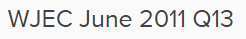 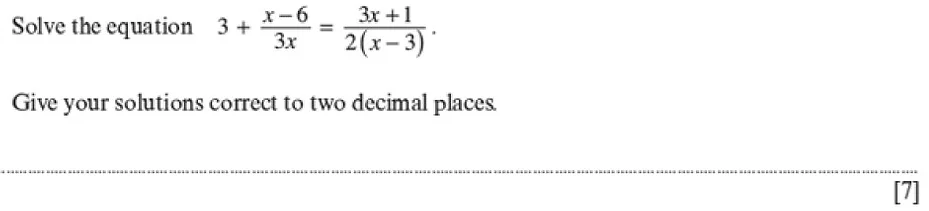 _________________________________________________________________________________________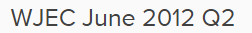 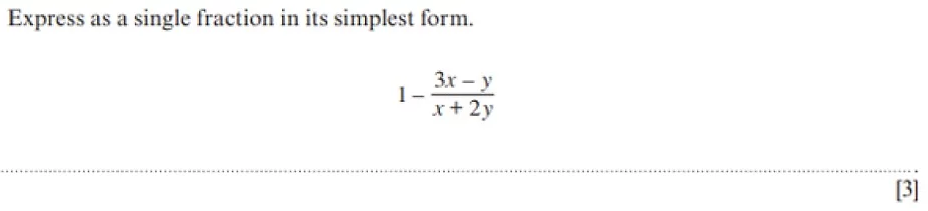 ____________________________________________________________________________________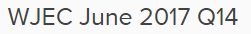 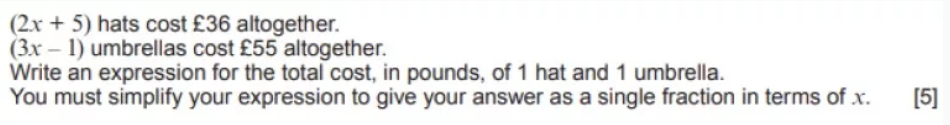 _________________________________________________________________________________________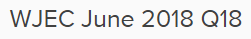 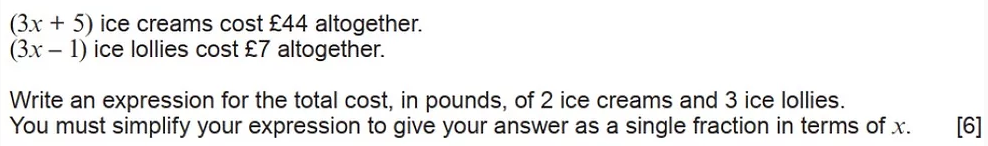 __________________________________________________________________________________________